Statutární město Ostrava			Městský obvod Vítkovice											Příloha č. 1Předmět nájmu - budova č. p. 177, stavba občanského vybavení, která je součástí pozemku parc. č. 631 – zastavěná plocha a nádvoří, k. ú. Vítkovice, obec Ostrava, na ul. Ocelářská 1 v Ostravě-Vítkovicích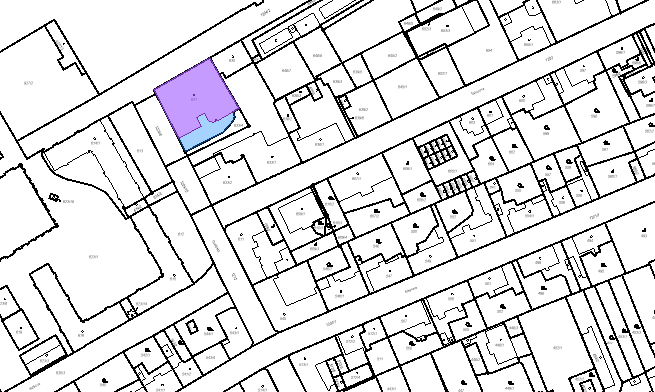 Evidenční list komerčního prostorupro výpočet nájemnéhoPronajímatel:Statutární město Ostrava, Prokešovo náměstí 1803/8, 729 30  Ostrava-Moravská Ostravaměstský obvod Vítkovice, se sídlem Mírové náměstí 1/516, 703 79  Ostrava-VítkoviceIČO: 00845451, DIČ: CZ00845451  (plátce DPH)zastoupený: Richardem Čermákem, starostouJméno a příjmení nájemce:  Apolon ideaStatutární město OstravaMěstský obvod VítkovicePříloha č. 2Ulice, orientační číslo, č.p.:Ocelářská 1/177NP č.:, podlaží:Obec-čtvrť: 102 0místnostplocha  [m²]předmětměsíční odpis [Kč]Základní nájemné dle podlahové plochy:Nájemné za vybavení komerčního prostoru:sazba[Kč/m²]roční nájemné [Kč]období poř.období odpisu%komerční prostor60,00480,0028 800,00 0,00 60,00Celkem úhrada za nájem: 2 400,00Nájemné za vybavení (zaokrouhleno):Základní nájemné (zaokrouhleno):  0,00celkemcelkem 2 400,00 28 800,00Úhrada za nájem komerčního prostoru - měsíční:KčKčKčÚhrada za služby - měsíční:Celkem úhrada za službyKč 0  Celkem měsíční úhrada za nájem a služby: 2 400,00 Kčpodpis pronajímateleV Ostravě dne: ……………………………podpis nájemceStatutární město OstravaMěstský obvod VítkoviceStatutární město OstravaMěstský obvod VítkoviceStatutární město OstravaMěstský obvod VítkovicePříloha č. 3Postup stanovení nájemného za vybavení komerčního prostoruU předmětů, jejich životnost dosud neuplynula, se stanovuje ve výši vypočtené podle vzorce:kde  No =  maximální měsíční nájemné za předmět vybavení komerčního prostoru,Pa =   pořizovací náklady předmětu vybavení,po =   roční procento opotřebení předmětu vybavení. Pořizovací náklady tvoří kupní cena a účelně vynaložené náklady na dopravu a montáž v komerčním prostoru. Pokud byl předmět vybavení pořízen na úvěr, též úrok z úvěru a po dohodě s nájemcem i další prokazatelné náklady.Roční procento opotřebení a životnost předmětů vybavení komerčního prostoru:U zařízení kombinovaných (např. kotel, který slouží nejen k vytápění, ale i k ohřevu vody) se pro výpočet maximálního nájemného použije procento opotřebení toho vybavení, pro které je stanoveno procento vyšší.U předmětů, jejich životnost uplynula nebo není-li známa pořizovací cena nebo datum pořízení předmětu vybavení se nájemné stanoví ve výši: 0,- Kč.Pa x PoNo  =10012Roční % opotřebeníŽivotnost v letechelektrický bojlerelektrický bojlerelektrický bojler205průtokový ohřívač vodyprůtokový ohřívač vodyprůtokový ohřívač vody1010kuchyňská linkakuchyňská linkakuchyňská linka1010zdroj tepla užívaný jednotlivým nájemcem komerčního prostoru k vytápění: plynový kotel + topidlazdroj tepla užívaný jednotlivým nájemcem komerčního prostoru k vytápění: plynový kotel + topidlazdroj tepla užívaný jednotlivým nájemcem komerčního prostoru k vytápění: plynový kotel + topidla1010zdroj tepla užívaný jednotlivým nájemcem komerčního prostoru k vytápění: plynový kotel + topidlazdroj tepla užívaný jednotlivým nájemcem komerčního prostoru k vytápění: plynový kotel + topidlazdroj tepla užívaný jednotlivým nájemcem komerčního prostoru k vytápění: plynový kotel + topidla1010zdroj tepla užívaný jednotlivým nájemcem komerčního prostoru k vytápění: plynový kotel + topidlazdroj tepla užívaný jednotlivým nájemcem komerčního prostoru k vytápění: plynový kotel + topidlazdroj tepla užívaný jednotlivým nájemcem komerčního prostoru k vytápění: plynový kotel + topidla1010